Secretaria da Agricultura, Pecuária e IrrigaçãoDepartamento de Defesa Agropecuária Divisão de Controle e Informações Sanitárias Seção de Epidemiologia e Estatística Informativo Semanal de Vigilância - Notificações 2018Semana Epidemiológica 07.Supervisões Regionais que não informaram: Ijuí; Porto Alegre; Rio Pardo; Soledade. Ocorrências Atendidas pelo SVO- RS.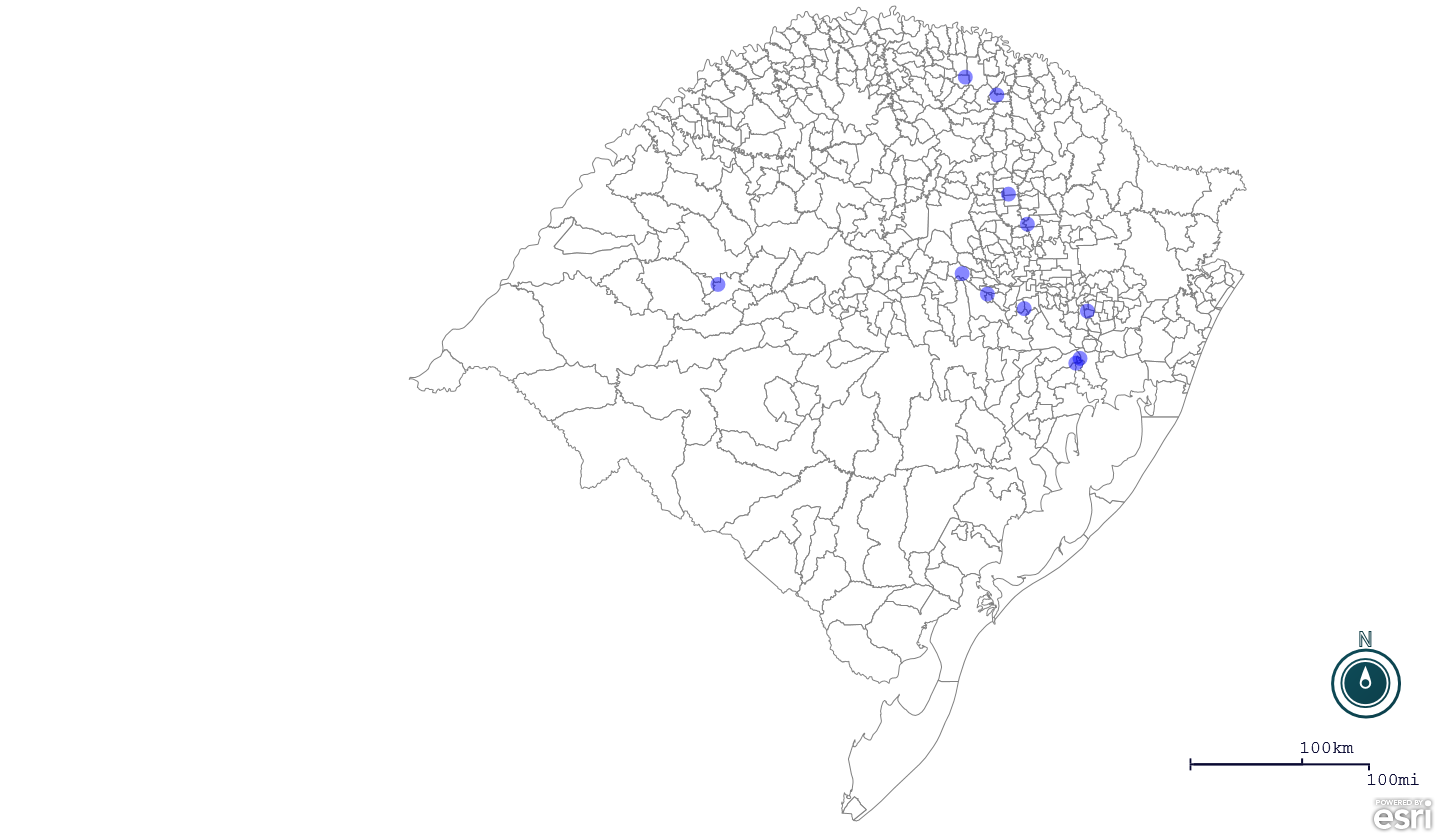 Seção de Epidemiologia e Estatística-SEE. Seção de Epidemiologia e Estatística-SEE contatos: epidemiologia@agricultura.rs.gov.br; fone: (51) 3288-6398 ou (51) 3288-6385. Line Município Código IBGE N° do FORM IN Principal espécie afetada Diagnóstico presuntivo Data da investigação Diagnóstico conclusivo Solicitada Retificação? 17. Nome do Veterinário 1 Mato Leitão 4312153 2 Suínos Refugagem 01/02/2018 00:00:00 Refugagem Sim CINTIA BISOGNO ANDRADE 2 Paulo Bento 4314134 14 Bovinos Tuberculose 17/01/2018 00:00:00 Tuberculose Não MICHELE TAINÁ DERKS MAROSO 3 Centenário 4305116 7 Bovinos Tuberculose 08/02/2018 00:00:00 Tuberculose Não MICHELE TAINÁ DERKS MAROSO 4 Casca 4304903 68 Bovinos Brucelose 14/02/2018 00:00:00 Brucelose Não THIAGO MOTTER ALBERTI 5 Estância Velha 4307609 7 Bovinos Síndrome Nervosa 27/12/2017 00:00:00 Raiva Sim ROBERTO NARDI 6 Estância Velha 4307609 8 Bovinos Síndrome Nervosa 08/12/2017 00:00:00 Pendente - Aguardando Lab. Sim ROBERTO NARDI 7 Estância Velha 4307609 6 Equinos Síndrome Nervosa 13/12/2017 00:00:00 Raiva Sim ROBERTO NARDI 8 Jaguari 4311106 289 Bovinos Síndrome Nervosa 14/02/2018 00:00:00 Pendente - Aguardando Lab. Sim JOSÉ VITOR MARCON PIAZER 9 Boqueirão do Leão 4302451 11 Bovinos Síndrome Nervosa 25/10/2017 00:00:00 Pendente - Aguardando Lab. Sim LUCIANA KNIPHOFF AGOSTINI 10 Fazenda Vilanova 4308078 13 Galinhas Estresse Térmico (calor) 13/02/2018 00:00:00 Estresse Térmico (calor) Sim AUGUSTO WEBER 11 Fagundes Varela 4307864 26 Galinhas Onfalite 14/02/2018 00:00:00 Onfalite Sim MELISSA BRUM RIES 